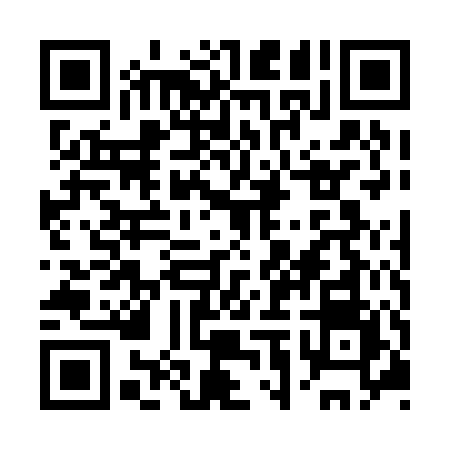 Ramadan times for Montreal, Quebec, CanadaMon 11 Mar 2024 - Wed 10 Apr 2024High Latitude Method: Angle Based RulePrayer Calculation Method: Islamic Society of North AmericaAsar Calculation Method: HanafiPrayer times provided by https://www.salahtimes.comDateDayFajrSuhurSunriseDhuhrAsrIftarMaghribIsha11Mon5:535:537:141:045:066:566:568:1712Tue5:515:517:121:045:086:576:578:1913Wed5:495:497:101:045:096:596:598:2014Thu5:475:477:081:045:107:007:008:2115Fri5:455:457:061:035:117:017:018:2316Sat5:435:437:041:035:127:037:038:2417Sun5:415:417:021:035:137:047:048:2618Mon5:395:397:001:025:147:057:058:2719Tue5:375:376:591:025:157:077:078:2820Wed5:355:356:571:025:167:087:088:3021Thu5:335:336:551:025:177:097:098:3122Fri5:315:316:531:015:187:107:108:3323Sat5:295:296:511:015:197:127:128:3424Sun5:275:276:491:015:207:137:138:3625Mon5:245:246:471:005:217:147:148:3726Tue5:225:226:451:005:227:167:168:3927Wed5:205:206:431:005:237:177:178:4028Thu5:185:186:4112:595:247:187:188:4229Fri5:165:166:4012:595:257:207:208:4330Sat5:145:146:3812:595:267:217:218:4531Sun5:125:126:3612:595:277:227:228:461Mon5:105:106:3412:585:287:237:238:482Tue5:085:086:3212:585:297:257:258:493Wed5:055:056:3012:585:297:267:268:514Thu5:035:036:2812:575:307:277:278:525Fri5:015:016:2612:575:317:297:298:546Sat4:594:596:2412:575:327:307:308:567Sun4:574:576:2312:575:337:317:318:578Mon4:554:556:2112:565:347:337:338:599Tue4:534:536:1912:565:357:347:349:0010Wed4:504:506:1712:565:367:357:359:02